Order of WorshipIntroit: Bless the Lord [# 1 VIP]Call to WorshipL:	With open hearts, we enter this space R:	Recalling how much we are loved. L:	With open minds, we enter this spaceR:	Receiving God’s wisdom and insight.L:	With open arms, we enter this spaceR:	Ready to share God’s love in word and deed.L:	With open lives, we enter this spaceR:	Being transformed by God’s love, wisdom, and work.Hymn: “Majesty, worship his majesty…” [# 54 VIP]Prayer of Approach L:	Let us Pray --Gracious God - we thank you for the family you have given us in Christ Jesus.  We pray that you will bless us as we gather today to worship you and to seek your wisdom and to care for one another.  Help us to hear your Word and to do your Will.  Grant that joy and peace may fill every heart and that in this place we might become more deeply in love with You and with our neighbours.  We ask it in the name of Jesus - our Lord, our brother, and our friend.  Amen.Prayer of adorationL:	Almighty God the Father, gracious Lord of all, whose glory knows no bounds: we worship and adore you.
Lord Jesus Christ the Son, eternal Word of God, whose mercy never ends: we worship and adore you.
Most good and loving Spirit, source of power and life, whose goodness lasts forever: we worship and adore you.
Father, Son and Holy Spirit: one eternal God, God of brightness, God of purity, majestic God, to you we give all blessing, glory, honour and power, always, now and forever, and to the ages of ages. AmenPrayer of Confession ALL:	Wise God our Saviour, we confess that we often fail to seek Your wisdom and insight in our life. Instead, we follow what is trending online, the market, the desires of others that become our own. We seek to have and consume much more than we need. God of Wisdom, turn us back to Your ways, to become Your children, full of wonder and awe at You and the world You have made. Turn us back to Your ways so that we love our neighbors as ourselves, and in our mutual love and care, our lives are transformed. Turn us back, O God, so that we might recall we are made in Your image, with the power to co-create and build Your reign here on earth as it is in heaven. Amen.(Reflection and silent confession)Assurance of Pardon (from James 3:8a) L:	“Draw near to God, and God will draw near to you.” Know that whenever you turn back to God, God is right there with open arms. You are forgiven, loved, and restored. Center yourself in God’s love, and no evil can tempt you away. Go forth and share the good news of God’s love with the world, for this is the wisdom of God. Amen. Thanks be to GodPrayer of ThanksgivingChildren and Youth Focus 		– Sis Cassie-Ann KingHymn: “This Little Light of Mine…” [# 483a VIP]PRAISE IN WORSHIPMINISTRY OF THE WORDCollect: ALL:	O Lord, we beseech you mercifully to hear the prayers of your people who call upon you; and grant that they may both perceive and know what things they ought to do, and also may have grace and power faithfully to fulfill them through Jesus Christ your Son our Lord. AMEN
RESPONSIVE PSALM 1 Led by Sis. Nicole CobrandL:	1 Happy are those
    who do not follow the advice of the wicked,
or take the path that sinners tread,
    or sit in the seat of scoffers; R:	2 but their delight is in the law of the Lord,
    and on his law they meditate day and night. L:	3 They are like trees
    planted by streams of water,
which yield their fruit in its season,
    and their leaves do not wither.
In all that they do, they prosper. R:	4 The wicked are not so,
    but are like chaff that the wind drives away. L:	5 Therefore the wicked will not stand in the judgment,
    nor sinners in the congregation of the righteous; ALL:	6 for the Lord watches over the way of the righteous,
    but the way of the wicked will perish.Gloria Patri:ALL:	Glory be to the Father and to the Son and to the Holy Spirit.  As it was in the beginning, is now and ever shall be, world without end. Amen.Epistle: James 3:13-4:3,7-8a	- Sis. Kadeen CampbellGospel: St. John 4:7—15; 39—42 	- Sis. Kerry-Ann SadlerSermon:  			- Rev’d Veron Hussey			  (Minister, Guyana District)HYMN OF RESPONSE “Take My Life and Let It Be…” [# 234 VIP]Renewal of FellowshipAnnouncements/ Notices & Offertory Prayers of Intercession The Lord’s PrayerClosing Hymn – “Blessed Assurance…” [# 235 VIP]Benediction L:	Go in peace, love and care for one another in Christ's name, and may God smile upon your every moment; May The Spirit energize your every hour, and may The Living Word guide your every step along the way this, both now and forevermore.  Amen.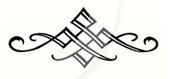 The Methodist Church in the Caribbean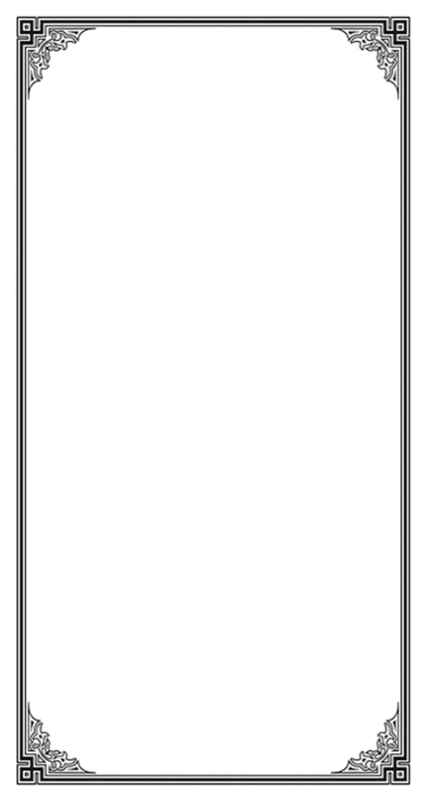 and the Americas (MCCA)Jamaica DistrictDISTRICT THEME:“Spreading Scriptural Holiness to Reform the Nation…Beginning with Me”Sub Theme “Caring for the Body, Mind and Soul as we serve the present age”METHODIST VOICES IN WORD AND SONGTELEVISION MINISTRY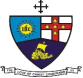 17th Lord’s Day After PentecostSunday, September 19, 2021DIVINE WORSHIPPreacher:	Rev’d Veron Hussey
			(Minister, Guyana District)Liturgist:	Sis. Nicole Cobrand (Member, Grateful Hill Congregation, 
 Western St. Andrew Circuit)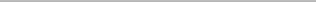 Organist:		Sis. Melrose DaviesChoristers:Sis. Kadeen CampbellSis. Nicole CobrandNadine IveySis. Cassie-Ann KingSis. Kerry-Ann Sadler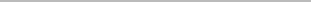 District President: Bishop Christine Gooden-BengucheDistrict Secretary: Rev’d Dr. Wayneford McFarlane        A blessed welcome to all worshippers on 
            this beautiful Lord’s Day!